.	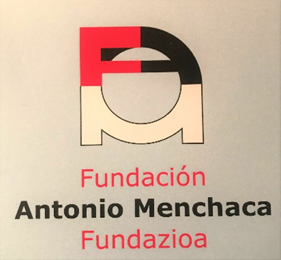 NOMBRE DE LA ENTIDAD …………………………………………………………………………………………………………………………………………C.I.F……………………………………………………………………………………………………………………………………………………………………….FORMA JURÍDICA…………………………………………………………………………………………………………………………………………………….NÚMERO DE REGISTRO ……………………………………………………………………………………………………………………………………………..AÑO CONSTITUCIÓN…………………………………………………………………………………………………………………………………………………DOMICILIO FISCAL ……………………………………………………………………………………………………………………………………………………..TFNO……………………….. EMAIL…………………………………………………ENTIDAD RECONOCIDA COMO ENTIDAD PÚBLICA :    SI        NOCUMPLE LOS REQUISITOS IMPUESTOS POR LOS  ART. 4 Y 5 DE LA NORMA FORAL 4/2019, DEL RÉGIMEN FISCAL DE LAS ENTIDADES SIN FINES LUCRATIVOS Y DE LOS INCENTIVOS FISCALES AL MECENAZGO.     SI      NO REPRESENTANTE LEGAL…………………………………………………………………..D.N.I/NIF:……………………………...........................PERSONA DE CONTACTO…………………………………………………… E-MAIL…………………………………TLF.………………………………..FECHA DE PRESENTACIÓN: DIA……….MES……………………..AÑO………………………..ESTE IMPRESO SE CUMPLIMENTARÁ POR CADA UNO DE LOS PROGRAMAS PARA LOS QUE SE PRESENTA SOLICITUD. DENOMINACIÓN DEL PROYECTOJUSTIFICACIÓN DE LA NECESIDAD SOCIAL DETECTADA BREVE DESCRIPCIÓN DEL PROYECTO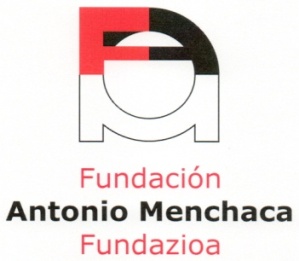 AMBITO DE ACTUACIÓN  		BENEFICIARIOS DEL PROYECTOCRONOGRAMAOBJETIVOS	       	INDICADORES DE EVALLUACIÓNMETODOLOGIARECURSOS HUMANOS PARA EL DESARROLLO DEL PROYECTO PRESENTADOSERÁ NECESARIO EMPLEAR ALGUNA NUEVA PERSONA		RECURSOS MATERIALES E INFRAESTRUCTURAES UN PROYECTO NUEVO	    				  HA RECIBIDO ANTERIORMENTE AYUDAS DE LA FAMBPRESUPUESTO DETALLADO DEL PROYECTO IMPORTE FINANCIADO POR LA ADMINISTRACIÓN      IMPORTE FINANCIADO POR OTRA ENTIDADES	AUTOFINANCIACIÓNIMPORTE SOLICITADO A FAMB	OBSERVACIONES